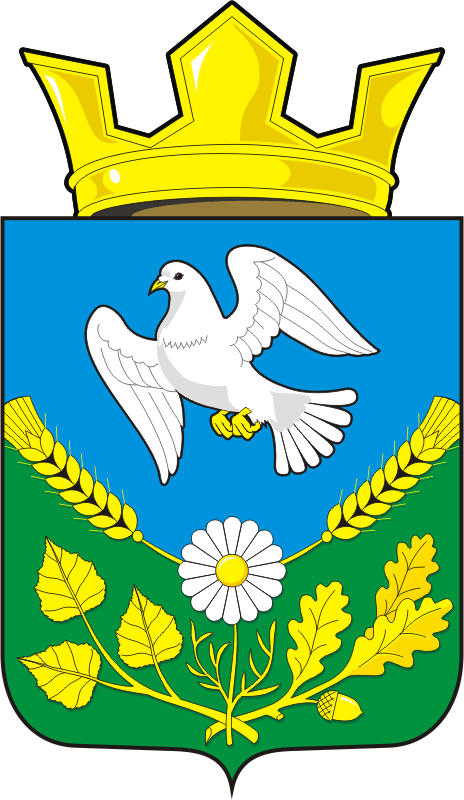 АДМИНИСТРАЦИЯ НАДЕЖДИНСКОГО СЕЛЬСОВЕТАСАРАКТАШСКОГО РАЙОНА ОРЕНБУРГСКОЙ ОБЛАСТИП О С Т А Н О В Л Е Н И Еот 23.03.2020                              с. Надеждинка                                     №  20-п Об утверждении Положения о порядке использованиябюджетных ассигнований резервного фондаадминистрации Надеждинского сельсоветаВ соответствии со статьей 81 Бюджетного кодекса Российской Федерации и статьей 7 Решения депутатов Надеждинского сельсовета от 27.06.2019 № 147 «Об утверждении Положения о бюджетном процессе в муниципальном образовании Надеждинский сельсовет Саракташского района», Администрация Надеждинского сельсовета постановляет:Утвердить Положение о порядке использования бюджетных ассигнований резервного фонда Администрации Надеждинского сельсовета согласно приложению к настоящему постановлению.Сектору экономики и финансов обеспечить финансирование расходов из резервного фонда Администрации Надеждинского сельсовета в соответствии с распоряжениями Администрации Надеждинского сельсовета о выделении средств из этого фонда.Настоящее постановление подлежит обязательному опубликованию.      4. Настоящее постановление вступает в силу со дня его официального опубликования.5. Контроль исполнения настоящего постановления оставляю за собой.Глава администрации МОНадеждинский сельсовет                                     О.А.Тимко      Разослано: администрации р-на, администрации сельсовета, прокурору р-на                                                                                                                           Приложение к постановлению администрации МО Надеждинский сельсоветот 23.03.2020 № 20ПОЛОЖЕНИЕо порядке использования бюджетных ассигнований резервного фонда администрации МО Надеждинский сельсовет 1. Настоящим Положением определяется порядок использования бюджетных ассигнований резервного фонда администрации МО Надеждинский сельсовет 2. Резервный фонд администрации МО Надеждинский сельсовет (далее – резервный фонд) формируется в составе расходной части бюджета МО Надеждинский сельсовет. Объем резервного фонда утверждается решением Собрания депутатов Надеждинского сельсовета о бюджете Надеждинского сельсовета Саракташского района и не может превышать 3 процента утвержденного указанным решением общего объема расходов.3. Бюджетные ассигнования резервного фонда направляются на финансовое обеспечение непредвиденных расходов, в том числе на проведение аварийно-восстановительных работ и иных мероприятий, связанных с ликвидацией последствий стихийных бедствий и других чрезвычайных ситуаций.Получателем бюджетных ассигнований выступает главный распорядитель бюджетных средств администрации  Надеждинского сельсовета.4. Основанием для выделения бюджетных ассигнований из резервного фонда является решение администрации Надеждинского сельсовета о выделении бюджетных ассигнований из резервного фонда. Решение о выделении бюджетных ассигнований резервного фонда оформляется распоряжением администрации Надеждинского сельсовета (далее – распоряжение).В  распоряжении указываются:1) основание принятия соответствующего решения;2) наименование главного распорядителя бюджетных средств, в распоряжение которого выделяются бюджетные ассигнования резервного фонда;3) общий объем бюджетных ассигнований, выделяемых из резервного фонда с указанием классификации расходов бюджета Надеждинского сельсовета Саракташского района;4) мероприятия, на которые используются средства (конкретный объект и вид работ (услуг);5) срок предоставления отчета (отчетов) о целевом использовании полученных средств фонда получателями бюджетных средств. 5. Подготовка проекта распоряжения осуществляется финансовым органом администрации Надеждинского  сельсовета.Основанием для рассмотрения вопроса о выделении средств  фонда является письменное обращение заинтересованного лица о выделении средств из резервного фонда с приложением документов, обосновывающих размер запрашиваемых средств (смета и расчет). По результатам рассмотрения обращения в срок не более 15 календарных дней с момента поступления обращения подготавливается один из следующих документов:1) проект распоряжения;  2) заключение о невозможности выделения средств из резервного фонда.К проекту  распоряжения прилагаются документы, подтверждающие необходимость выделения средств фонда в планируемых объемах, включая непредвиденность и неотложность мероприятий, предлагаемых к финансированию за счет средств фонда, сметно-финансовые расчеты, акты обследования, заключения соответствующих структурных подразделений администрации и др.Финансирование расходов за счет средств резервного фонда осуществляется финансовым органом администрации на основании распоряжения. 6. Средства резервного фонда подлежат использованию строго по целевому назначению, определенному распоряжением. Использование средств резервного фонда на другие цели не допускается. В случаях установления нецелевого использования бюджетных средств резервного фонда, влекущего ответственность, установленную действующим законодательством Российской Федерации, бюджетные средства подлежат возврату в бюджет Надеждинского сельсовета Саракташского района. В случае неполного использования средств, выделенных за счет резервного фонда, неиспользованные остатки подлежат возврату на единый счет бюджета  муниципального образования  Надеждинский сельсовет в течение 10 календарных дней со дня представления отчета об использовании средств резервного фонда администрации Надеждинского сельсовета.7. Контроль за использованием бюджетных ассигнований резервного фонда осуществляется финансовым органом, главными распорядителями средств бюджета Надеждинского сельсовета Саракташского района, органами муниципального финансового контроля в пределах своей компетенции.Получатели бюджетных средств резервного фонда в сроки, указанные в   распоряжении  администрации о выделении бюджетных ассигнований резервного фонда, представляют отчет об использовании полученных средств, согласованный главным распорядителем средств бюджета Надеждинского сельсовета Саракташского района  в финансовый орган по форме согласно приложению № 1 к настоящему Положению.Отчет об использовании бюджетных ассигнований резервного фонда прилагается к годовому отчету об исполнении бюджета Надеждинского сельсовета Саракташского района по форме согласно приложению № 2 к настоящему  Положению.Приложение 1к Положению о порядке использования бюджетныхассигнований резервного фонда администрацииНадеждинского сельсоветаОТЧЕТполучателя бюджетных ассигнований резервного фонда об использовании бюджетных ассигнований резервного фонда.____________________________________________________________(наименование получателя бюджетных средств)по состоянию на ________________ 20___ г.  руб.--------------------------------<*> В случае неполного расходования средств резервного фонда указывается причина, дата возврата неиспользованных средств и пр.Исполнитель (ФИО) тел.Приложение 2к Положению о порядке использования бюджетныхассигнований резервного фонда администрацииНадеждинского сельсовета  ОТЧЕТоб использовании бюджетных ассигнований резервного фондаN п/пОснование выделения средств (№ и дата распоряжения о выделении бюджетных ассигнований)Цель выделенияСумма по основанию выделения средствКассовый расходКассовый расход№ и дата муниципального контракта, договораОстаток неиспользованных средствПримечание <*>N п/пОснование выделения средств (№ и дата распоряжения о выделении бюджетных ассигнований)Цель выделенияСумма по основанию выделения средствСумма№ и дата платежных поручений, подтверждающих осуществление расходов№ и дата муниципального контракта, договораОстаток неиспользованных средствПримечание <*>Руководитель  получателя средств резервного фонда(подпись)(расшифровка подписи)Руководитель главного распорядителя  средств местного бюджета(подпись)(расшифровка подписи)НаименованиеСумма, тыс. рублей1. Размер бюджетных ассигнований резервного фонда администрации Надеждинского сельсовета установленный решением Совета депутатов Надеждинского сельсовета о бюджете  Надеждинского сельсовета Саракташского района2. Распределенный размер бюджетных ассигнований резервного фонда администрации Надеждинского сельсовета Саракташского района  на отчетную дату, всегов том числе:в том числе:2.1. На проведение аварийно-восстановительных работ2.2. Проведение иных мероприятий, связанных с ликвидацией последствий стихийных бедствий и других чрезвычайных ситуаций на территории Надеждинского сельсовета3. Фактическое использование бюджетных ассигнований резервного фонда администрации Надеждинского сельсовета4. Возвращено неиспользованных бюджетных ассигнований резервного фонда администрации Надеждинского сельсовета5. Нераспределенный остаток бюджетных ассигнований резервного фонда администрации  Надеждинского сельсоветаРуководитель  финансового органа Администрации Надеждинского сельсовета(подпись)(расшифровка подписи)